[Appartement ancien] T4 les pieds dans le sable avec combles aménageables, terrasse et parking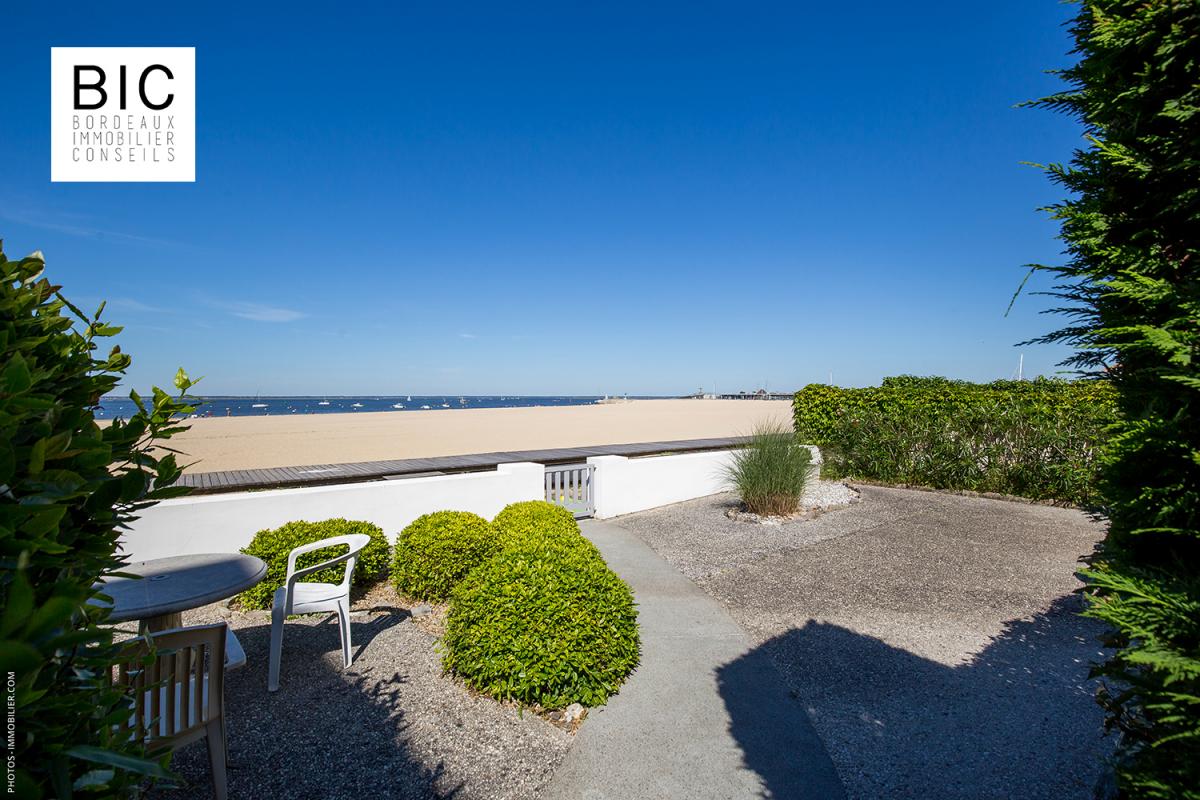 Ville : ArcachonPrix : 682 500 €Réf. : Arcachon_plageSurface : 89 m²Date création : 29/05/2020Date modification : 29/05/2020Nombre de pièces : 6Stock : Saisie en ligneCoordonnées de contact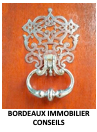 BORDEAUX IMMOBILIER CONSEILSBAPTISTE BERNADO7 RUE DES FAUSSETS33000 BORDEAUXTél : 06 02 09 93 64Fax : Votre contact : baptiste@bdx-immo.fr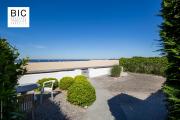 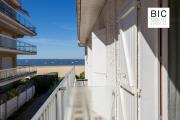 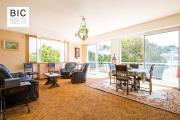 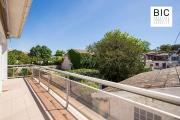 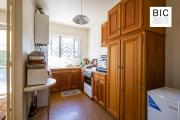 DescriptionArcachon, cadre idéal en première ligne pour ce T4 de 89m² avec terrasse et accès direct à la plage par un petit portillon.Petite copropriété de 5 lots très bien entretenue, avec de faibles charges (400€ par an) au calme entre le centre ville et le port.L’appartement se situe côté cours intérieure, au premier et dernier étage avec possibilité de rachat des combles qui peut permettre la création de deux chambres d’appoints supplémentaires (d’environ 17m² habitable chacune) soit 5 au total ainsi qu’un plafond cathédrale dans le salon à plus de 4m de hauteur.Vous accédez au bien par un escalier privé donnant sur une terrasse filante de 5m² avec vue sur la plage. L’entrée est desservie par un couloir qui scinde la partie vie de la partie nuit.Dans la partie vie vous avez un wc indépendant, une cuisine fermée de 8m² qui peut s’ouvrir sur le salon de 28m² (pour un total de 36m²) avec ses baies vitrées donnant sur la terrasse, le tout exposé sud .Dans la partie nuit vous disposez d’une salle de bain de 4m², trois chambres de 15m², 12m² et 11m².Une place de parking aérienne dans la copropriété vient compléter ce bien ainsi qu’un cagibi de 2m² dans la cours.Bien à rafraichir avec des travaux qui rentrent dans la négociation du prix.Au besoin, nous tenons à votre disposition :- Une vidéo du bien et de la copropriété- Une projection 3D du salon avec cuisine ouverte et toit cathédrale- Des devis réalisés pour un rafraichissement de l’appartement ainsi que pour un aménagement des combles- Le plan de l’appartementPas de travaux prévus dans la copropriété.Taxe foncière : 1340€Prix : 682 500€ frais d’agence inclus charges vendeurPour toutes informations, nous vous invitons à prendre contact avec Baptiste BERNADO au 0602099364 ou par mail à baptiste@bdx-immo.frDescription de l'offreType d'offre : venteDate de disponibilité : 29/05/2020Montant taxe foncière : 1340 €Description du bienNombre de pièces : 6Surface : 89Nombre de chambres : 3Nombre de salles de bain : 1Nombre de toilettes : 1WC séparé : OuiSéjour : OuiSurface séjour : 28 m²Salle à manger : OuiSurface salle à manger : OuiType de cuisine : équipéeDégagement : OuiType de chauffage : individuelNature du chauffage : gazNature des vitrages : doubleÉtage : 1Nombre d'étages : 1 étage(s)Terrasse : OuiSurface terrasse : 12 m²Parking : OuiType de stationnement : extérieurGrenier : aménageableInterphone : OuiEnvironnementExposition : sudEnvironnement : centre villeBelle vue : OuiVue sur mer : OuiCalme : OuiÉtat du bienInformations de co-propriétéEn copropriété : OuiMontant annuel des charges : 400DPEDPE vierge : NonConditions de ventePrix : 682 500 €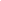 